Decrees of the blood of Jesus “and to Jesus, the mediator of a new covenant, and to the sprinkled blood, which speaks better than the blood of Abel.” Hebrews‬ “"I looked, and there was no one to help, And I was astonished and there was no one to uphold; So My own arm brought salvation to Me, And My wrath upheld Me.” Isaiah‬ “"You will also decree a thing, and it will be established for you; And light will  shine on your ways.” Job‬ I Decree and declare over our whole house (meaning your seed or generations) and dwellings that the Power of the blood of Jesus speaks better than the blood of Able! Father God, as your children, in covenant with you through Jesus Christ, I stand in the gap and plead the blood of Jesus over my whole house, city and territory of dwelling against any evil plague or pestilence! “Therefore, let us draw near with confidence to the throne of grace, so that we may receive mercy and find grace to help in time of need.” (Hebrews‬ •I decree and declare the blood of Jesus cry’s mercy and speaks salvation, deliverance to any captives in my house or territory and nation! •I decree and declare the blood of Jesus speaks victory and healing over all virus, vaccines, sickness and diseases that would try to infiltrate my immune system or my house, territory or nation! •I decree and declare the blood of Jesus speaks justice on every stronghold or structure of the gods of Egypt pertaining to my house and territory! •I decree and declare the blood of Jesus speaks miracles, signs and wonders over my house, territory and nation! •I decree and declare the blood of Jesus speaks victory over all adversity in my house, territory and nation! •I decree and declare the blood of Jesus speaks prosperity and blessing over my house, territory and nation!  •I decree and declare the blood of Jesus speaks Shalom over my house, territory and nation! “"The breaker goes up before them; They break out, pass through the gate and go out by it. So their king goes on before them, And the LORD at their head." Micah‬ We break every witchcraft spell and every curse on every gate into our gates by the blood of Jesus! We release your power Holy Spirit and access into our immune systems, homes and the city and nation IJN by the blood of Jesus!!Zechariah 4:6...not by might nor by power, but by My Spirit, says the Lord of hosts.Psalm 139:13-16“For You formed my inward parts; You covered me in my mother’s womb.I will praise You, for I am fearfully and wonderfully made.Marvelous are Your works, and that my soul knows very well.My frame was not hidden from You, when I was made in secret,and skillfully wrought in the lowest parts of the earth.Your eyes saw my substance, being yet unformed.And in Your book, they were all written, the days fashioned for me,When as yet there were none of them.”Acts 17:28a“For in Him we live and move and have our being…”Mark 16:18“They will take up serpents; and if they drink anything deadly,it will by no means hurt them.they will lay hands on the sick and they will recover.”Philippians 2:13“for it is God who works in you both to will and to do for His good pleasure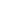 